State of New JerseyDepartment of Human ServicesPhilip Murphy Governor Sheila Y. OliverLt. GovernorCarole JohnsonCommissionerThe New Jersey Department of Human Services invites you to apply for the following position: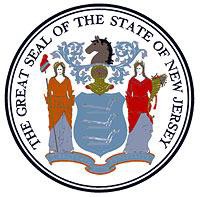 New Jersey Department of Human Services is an Equal Opportunity EmployerJOB POSTING NUMBERJOB POSTING NUMBER228-19ISSUE DATE9/20/19CLOSING DATE10/4/19TITLETITLEASSISTANT DIVISION DIRECTOR UNCLASSIFIED11A: 3-4 (l)2 PositionsISSUE DATE9/20/19CLOSING DATE10/4/19LOCATIONLOCATIONNew Jersey Commission for the Blind and Visually Impaired153 Halsey St. 6th fl. Newark, NJ 07101RANGEM98M98M98LOCATIONLOCATIONNew Jersey Commission for the Blind and Visually Impaired153 Halsey St. 6th fl. Newark, NJ 07101SALARYSalary Commensurate with experienceSalary Commensurate with experienceSalary Commensurate with experienceLOCATIONLOCATIONNew Jersey Commission for the Blind and Visually Impaired153 Halsey St. 6th fl. Newark, NJ 07101OPEN TOPublicPublicPublicDEFINITIONUnder direction of a division director or deputy director, or other higher level supervisory official, directs the staff and activities of an operational unit responsible for providing either general administrative or fiscal management activities, program policy and planningservices, or varied social, medical, assistance, health care, and other services to a specific client population; does other related work.NOTE: The examples of work for this title are for illustrative purposes only. A particular position using this title may not perform all duties listed in this job specification. Conversely, all duties performed on the job may not be listed.Under direction of a division director or deputy director, or other higher level supervisory official, directs the staff and activities of an operational unit responsible for providing either general administrative or fiscal management activities, program policy and planningservices, or varied social, medical, assistance, health care, and other services to a specific client population; does other related work.NOTE: The examples of work for this title are for illustrative purposes only. A particular position using this title may not perform all duties listed in this job specification. Conversely, all duties performed on the job may not be listed.Under direction of a division director or deputy director, or other higher level supervisory official, directs the staff and activities of an operational unit responsible for providing either general administrative or fiscal management activities, program policy and planningservices, or varied social, medical, assistance, health care, and other services to a specific client population; does other related work.NOTE: The examples of work for this title are for illustrative purposes only. A particular position using this title may not perform all duties listed in this job specification. Conversely, all duties performed on the job may not be listed.Under direction of a division director or deputy director, or other higher level supervisory official, directs the staff and activities of an operational unit responsible for providing either general administrative or fiscal management activities, program policy and planningservices, or varied social, medical, assistance, health care, and other services to a specific client population; does other related work.NOTE: The examples of work for this title are for illustrative purposes only. A particular position using this title may not perform all duties listed in this job specification. Conversely, all duties performed on the job may not be listed.Under direction of a division director or deputy director, or other higher level supervisory official, directs the staff and activities of an operational unit responsible for providing either general administrative or fiscal management activities, program policy and planningservices, or varied social, medical, assistance, health care, and other services to a specific client population; does other related work.NOTE: The examples of work for this title are for illustrative purposes only. A particular position using this title may not perform all duties listed in this job specification. Conversely, all duties performed on the job may not be listed.Under direction of a division director or deputy director, or other higher level supervisory official, directs the staff and activities of an operational unit responsible for providing either general administrative or fiscal management activities, program policy and planningservices, or varied social, medical, assistance, health care, and other services to a specific client population; does other related work.NOTE: The examples of work for this title are for illustrative purposes only. A particular position using this title may not perform all duties listed in this job specification. Conversely, all duties performed on the job may not be listed. 	REQUIREMENTS 	REQUIREMENTS 	REQUIREMENTS 	REQUIREMENTS 	REQUIREMENTS 	REQUIREMENTS 	REQUIREMENTSEDUCATIONGraduation from an accredited college or university with a Bachelor's degree.Graduation from an accredited college or university with a Bachelor's degree.Graduation from an accredited college or university with a Bachelor's degree.Graduation from an accredited college or university with a Bachelor's degree.Graduation from an accredited college or university with a Bachelor's degree.Graduation from an accredited college or university with a Bachelor's degree.EXPERIENCESix (6) years of experience in a public or private organization involved in programs providing either social/community, medical/health, rehabilitation/education, or vocational/occupational services to a specific client population (mentally/physically handicapped, developmentally disabled, juvenile offenders, socially/economically disadvantaged), three (3) years of which shall have involvedmanagement responsibilities, including responsibility for budget/fiscal affairs.Six (6) years of experience in a public or private organization involved in programs providing either social/community, medical/health, rehabilitation/education, or vocational/occupational services to a specific client population (mentally/physically handicapped, developmentally disabled, juvenile offenders, socially/economically disadvantaged), three (3) years of which shall have involvedmanagement responsibilities, including responsibility for budget/fiscal affairs.Six (6) years of experience in a public or private organization involved in programs providing either social/community, medical/health, rehabilitation/education, or vocational/occupational services to a specific client population (mentally/physically handicapped, developmentally disabled, juvenile offenders, socially/economically disadvantaged), three (3) years of which shall have involvedmanagement responsibilities, including responsibility for budget/fiscal affairs.Six (6) years of experience in a public or private organization involved in programs providing either social/community, medical/health, rehabilitation/education, or vocational/occupational services to a specific client population (mentally/physically handicapped, developmentally disabled, juvenile offenders, socially/economically disadvantaged), three (3) years of which shall have involvedmanagement responsibilities, including responsibility for budget/fiscal affairs.Six (6) years of experience in a public or private organization involved in programs providing either social/community, medical/health, rehabilitation/education, or vocational/occupational services to a specific client population (mentally/physically handicapped, developmentally disabled, juvenile offenders, socially/economically disadvantaged), three (3) years of which shall have involvedmanagement responsibilities, including responsibility for budget/fiscal affairs.Six (6) years of experience in a public or private organization involved in programs providing either social/community, medical/health, rehabilitation/education, or vocational/occupational services to a specific client population (mentally/physically handicapped, developmentally disabled, juvenile offenders, socially/economically disadvantaged), three (3) years of which shall have involvedmanagement responsibilities, including responsibility for budget/fiscal affairs.NOTENOTE: The examples of work for this title are for illustrative purposes only. A particular position using this title may not perform allduties listed in this job specification. Conversely, all duties performed on the job may not be listed.NOTE: The examples of work for this title are for illustrative purposes only. A particular position using this title may not perform allduties listed in this job specification. Conversely, all duties performed on the job may not be listed.NOTE: The examples of work for this title are for illustrative purposes only. A particular position using this title may not perform allduties listed in this job specification. Conversely, all duties performed on the job may not be listed.NOTE: The examples of work for this title are for illustrative purposes only. A particular position using this title may not perform allduties listed in this job specification. Conversely, all duties performed on the job may not be listed.NOTE: The examples of work for this title are for illustrative purposes only. A particular position using this title may not perform allduties listed in this job specification. Conversely, all duties performed on the job may not be listed.NOTE: The examples of work for this title are for illustrative purposes only. A particular position using this title may not perform allduties listed in this job specification. Conversely, all duties performed on the job may not be listed.NOTE FORFOREIGN DEGREESDegrees and/or transcripts issued by a college or university outside of the United States must be evaluated by a reputable evaluation service at your expense. The evaluation must be included with your submission. Failure to submit the required evaluation may result inan ineligibility determination.Degrees and/or transcripts issued by a college or university outside of the United States must be evaluated by a reputable evaluation service at your expense. The evaluation must be included with your submission. Failure to submit the required evaluation may result inan ineligibility determination.Degrees and/or transcripts issued by a college or university outside of the United States must be evaluated by a reputable evaluation service at your expense. The evaluation must be included with your submission. Failure to submit the required evaluation may result inan ineligibility determination.Degrees and/or transcripts issued by a college or university outside of the United States must be evaluated by a reputable evaluation service at your expense. The evaluation must be included with your submission. Failure to submit the required evaluation may result inan ineligibility determination.Degrees and/or transcripts issued by a college or university outside of the United States must be evaluated by a reputable evaluation service at your expense. The evaluation must be included with your submission. Failure to submit the required evaluation may result inan ineligibility determination.Degrees and/or transcripts issued by a college or university outside of the United States must be evaluated by a reputable evaluation service at your expense. The evaluation must be included with your submission. Failure to submit the required evaluation may result inan ineligibility determination.LICENSEAppointees will be required to possess a driver’s license valid in New Jersey only if the operation of a vehicle, rather than employee mobility, is necessary to perform the essential duties of the position.Appointees will be required to possess a driver’s license valid in New Jersey only if the operation of a vehicle, rather than employee mobility, is necessary to perform the essential duties of the position.Appointees will be required to possess a driver’s license valid in New Jersey only if the operation of a vehicle, rather than employee mobility, is necessary to perform the essential duties of the position.Appointees will be required to possess a driver’s license valid in New Jersey only if the operation of a vehicle, rather than employee mobility, is necessary to perform the essential duties of the position.Appointees will be required to possess a driver’s license valid in New Jersey only if the operation of a vehicle, rather than employee mobility, is necessary to perform the essential duties of the position.Appointees will be required to possess a driver’s license valid in New Jersey only if the operation of a vehicle, rather than employee mobility, is necessary to perform the essential duties of the position.IMPORTANT NOTICEIMPORTANT NOTICEIMPORTANT NOTICEIMPORTANT NOTICEIMPORTANT NOTICEIMPORTANT NOTICEIMPORTANT NOTICERESIDENCYEffective 9/1/11, NJ PL 70 (NJ First Act), requires all State employees to reside in New Jersey, unless exempted under the law, orcurrent employees who live out-of-state and do not have a break-in service of more than  7 calendar days, as they are “grandfathered.” New employees or current employees who were not grandfathered and who live out-of-state have one year after the date of employment to relocate their residence to New Jersey or request an exemption. Current employees who reside in NJ must retain NJ residency, unless he/she obtains an exemption. Employees who fail to meet the residency requirements or obtain an exemption will be removed from employment.Effective 9/1/11, NJ PL 70 (NJ First Act), requires all State employees to reside in New Jersey, unless exempted under the law, orcurrent employees who live out-of-state and do not have a break-in service of more than  7 calendar days, as they are “grandfathered.” New employees or current employees who were not grandfathered and who live out-of-state have one year after the date of employment to relocate their residence to New Jersey or request an exemption. Current employees who reside in NJ must retain NJ residency, unless he/she obtains an exemption. Employees who fail to meet the residency requirements or obtain an exemption will be removed from employment.Effective 9/1/11, NJ PL 70 (NJ First Act), requires all State employees to reside in New Jersey, unless exempted under the law, orcurrent employees who live out-of-state and do not have a break-in service of more than  7 calendar days, as they are “grandfathered.” New employees or current employees who were not grandfathered and who live out-of-state have one year after the date of employment to relocate their residence to New Jersey or request an exemption. Current employees who reside in NJ must retain NJ residency, unless he/she obtains an exemption. Employees who fail to meet the residency requirements or obtain an exemption will be removed from employment.Effective 9/1/11, NJ PL 70 (NJ First Act), requires all State employees to reside in New Jersey, unless exempted under the law, orcurrent employees who live out-of-state and do not have a break-in service of more than  7 calendar days, as they are “grandfathered.” New employees or current employees who were not grandfathered and who live out-of-state have one year after the date of employment to relocate their residence to New Jersey or request an exemption. Current employees who reside in NJ must retain NJ residency, unless he/she obtains an exemption. Employees who fail to meet the residency requirements or obtain an exemption will be removed from employment.Effective 9/1/11, NJ PL 70 (NJ First Act), requires all State employees to reside in New Jersey, unless exempted under the law, orcurrent employees who live out-of-state and do not have a break-in service of more than  7 calendar days, as they are “grandfathered.” New employees or current employees who were not grandfathered and who live out-of-state have one year after the date of employment to relocate their residence to New Jersey or request an exemption. Current employees who reside in NJ must retain NJ residency, unless he/she obtains an exemption. Employees who fail to meet the residency requirements or obtain an exemption will be removed from employment.Effective 9/1/11, NJ PL 70 (NJ First Act), requires all State employees to reside in New Jersey, unless exempted under the law, orcurrent employees who live out-of-state and do not have a break-in service of more than  7 calendar days, as they are “grandfathered.” New employees or current employees who were not grandfathered and who live out-of-state have one year after the date of employment to relocate their residence to New Jersey or request an exemption. Current employees who reside in NJ must retain NJ residency, unless he/she obtains an exemption. Employees who fail to meet the residency requirements or obtain an exemption will be removed from employment.NOTEApplicable special re-employment list established as a result of a layoff will be used before any promotions are made.Applicable special re-employment list established as a result of a layoff will be used before any promotions are made.Applicable special re-employment list established as a result of a layoff will be used before any promotions are made.Applicable special re-employment list established as a result of a layoff will be used before any promotions are made.Applicable special re-employment list established as a result of a layoff will be used before any promotions are made.Applicable special re-employment list established as a result of a layoff will be used before any promotions are made.DRUG SCREENINGIf you are a candidate for a position that involves direct client care in one of the Department of Human Services’ hospitals ordevelopmental centers, you may be subject to pre and/or post-employment drug testing/ screening. The cost of any pre-employment testing will be at your expense.  Candidates with a positive drug test result or those who refuse to be tested and/or cooperate with the testing requirement will not be hired. You will be advised if the position for which you’re being considered requires drug testing and how to proceed with the testing.If you are a candidate for a position that involves direct client care in one of the Department of Human Services’ hospitals ordevelopmental centers, you may be subject to pre and/or post-employment drug testing/ screening. The cost of any pre-employment testing will be at your expense.  Candidates with a positive drug test result or those who refuse to be tested and/or cooperate with the testing requirement will not be hired. You will be advised if the position for which you’re being considered requires drug testing and how to proceed with the testing.If you are a candidate for a position that involves direct client care in one of the Department of Human Services’ hospitals ordevelopmental centers, you may be subject to pre and/or post-employment drug testing/ screening. The cost of any pre-employment testing will be at your expense.  Candidates with a positive drug test result or those who refuse to be tested and/or cooperate with the testing requirement will not be hired. You will be advised if the position for which you’re being considered requires drug testing and how to proceed with the testing.If you are a candidate for a position that involves direct client care in one of the Department of Human Services’ hospitals ordevelopmental centers, you may be subject to pre and/or post-employment drug testing/ screening. The cost of any pre-employment testing will be at your expense.  Candidates with a positive drug test result or those who refuse to be tested and/or cooperate with the testing requirement will not be hired. You will be advised if the position for which you’re being considered requires drug testing and how to proceed with the testing.If you are a candidate for a position that involves direct client care in one of the Department of Human Services’ hospitals ordevelopmental centers, you may be subject to pre and/or post-employment drug testing/ screening. The cost of any pre-employment testing will be at your expense.  Candidates with a positive drug test result or those who refuse to be tested and/or cooperate with the testing requirement will not be hired. You will be advised if the position for which you’re being considered requires drug testing and how to proceed with the testing.If you are a candidate for a position that involves direct client care in one of the Department of Human Services’ hospitals ordevelopmental centers, you may be subject to pre and/or post-employment drug testing/ screening. The cost of any pre-employment testing will be at your expense.  Candidates with a positive drug test result or those who refuse to be tested and/or cooperate with the testing requirement will not be hired. You will be advised if the position for which you’re being considered requires drug testing and how to proceed with the testing.FILING INSTRUCTIONSFILING INSTRUCTIONSFILING INSTRUCTIONSFILING INSTRUCTIONSFILING INSTRUCTIONSFILING INSTRUCTIONSFILING INSTRUCTIONSForward a cover letter and resume electronically to: Cbvi.Postings@dhs.state.nj.usYou must include the Job Posting # in the subject line of your email.Forward a cover letter and resume electronically to: Cbvi.Postings@dhs.state.nj.usYou must include the Job Posting # in the subject line of your email.Forward a cover letter and resume electronically to: Cbvi.Postings@dhs.state.nj.usYou must include the Job Posting # in the subject line of your email.Forward a cover letter and resume electronically to: Cbvi.Postings@dhs.state.nj.usYou must include the Job Posting # in the subject line of your email.Forward a cover letter and resume electronically to: Cbvi.Postings@dhs.state.nj.usYou must include the Job Posting # in the subject line of your email.Forward a cover letter and resume electronically to: Cbvi.Postings@dhs.state.nj.usYou must include the Job Posting # in the subject line of your email.Forward a cover letter and resume electronically to: Cbvi.Postings@dhs.state.nj.usYou must include the Job Posting # in the subject line of your email.